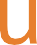 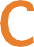 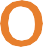 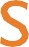 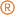 链接智慧，赋能知识快速参考指南登录Scopus获取个性化功能A	B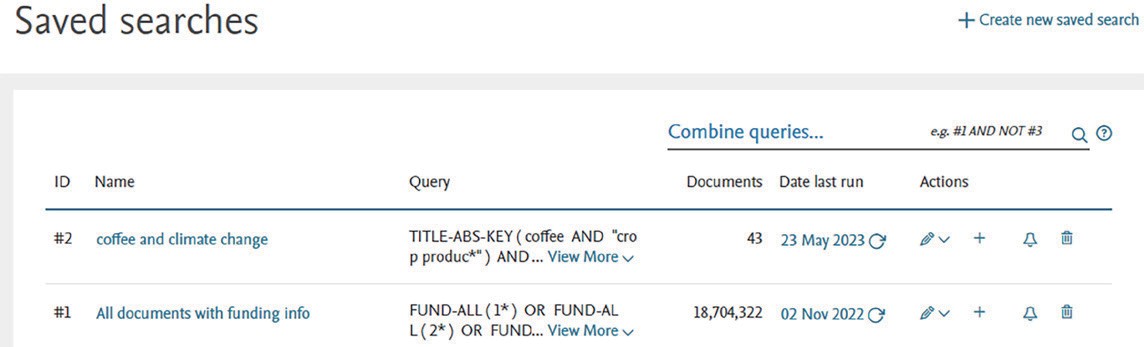 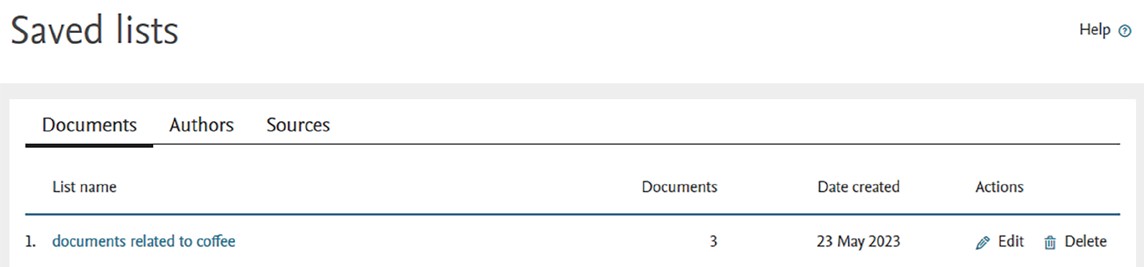 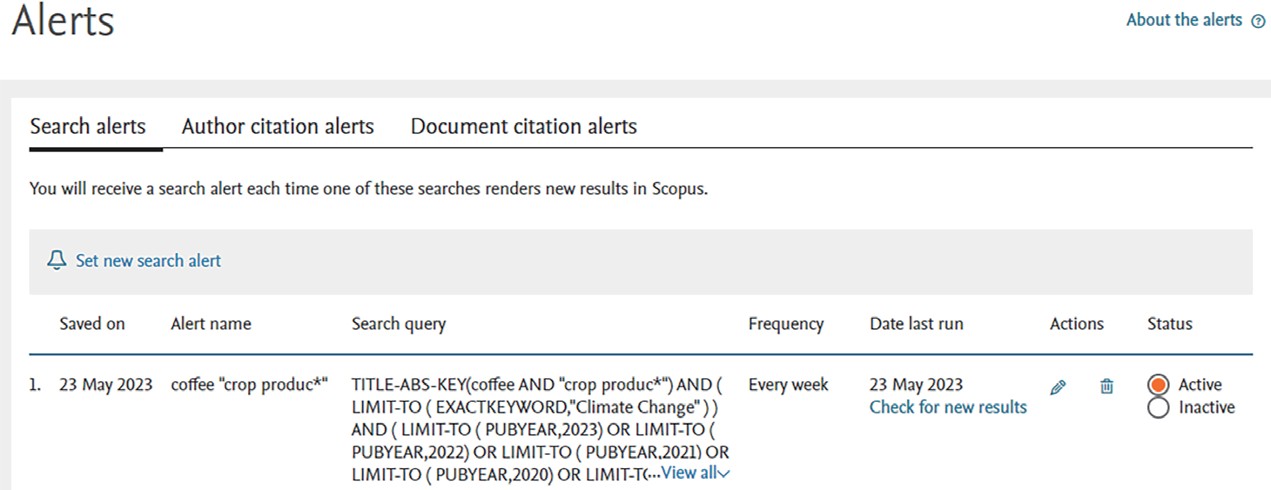 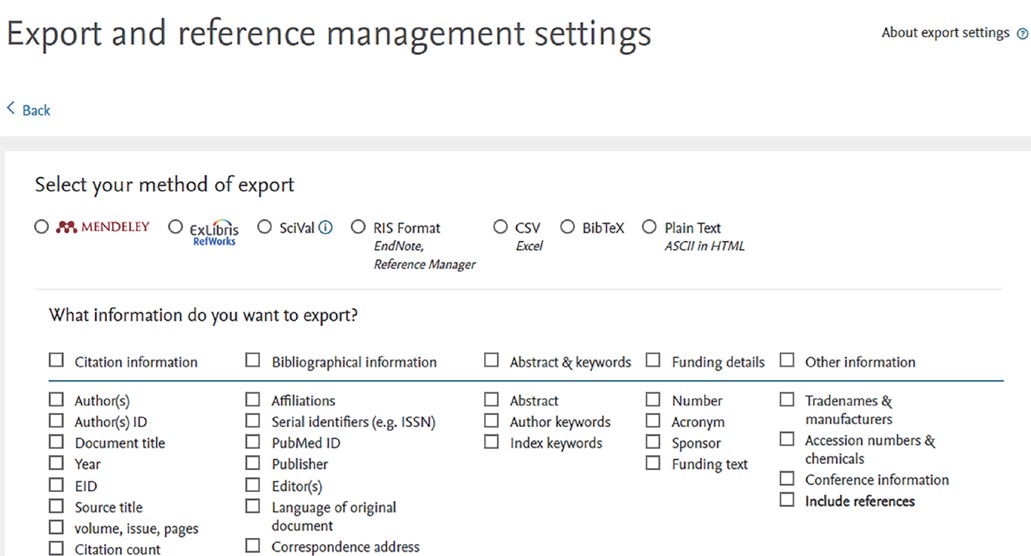 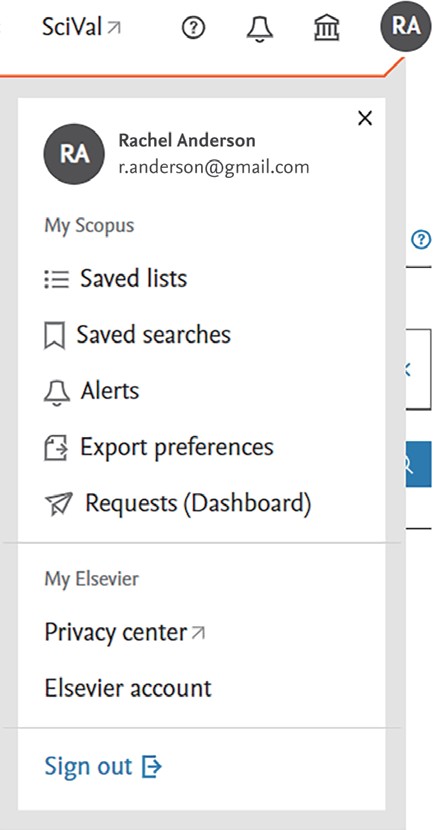 注册并登录Scopus可使用一系列个性化功能。“已保存列表”可让您对已保存列表重命名、编辑、删除、添加或导出。“已保存搜索”可让您对已保存搜索重命名、编辑、删除、合并  或设置通知。您还可以运行已保存搜索，查看上次运行搜索后的结果。通知可让您编辑、删除或更改警报状态。您还可以根据创建通知的日期查看新结果。“数据导出偏好设置”可让您在导出文献时选择首选文件类型或参考资料管理工具。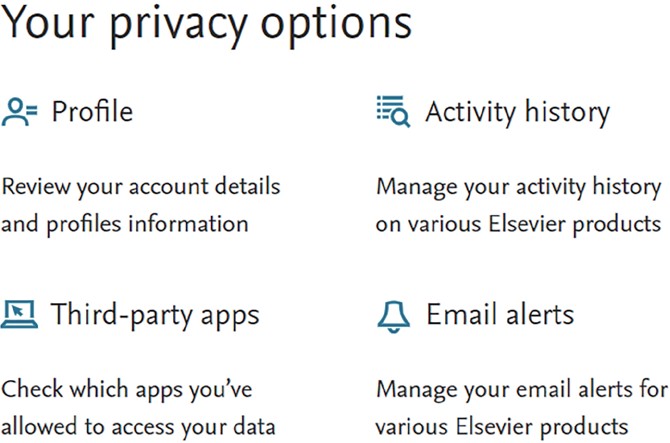 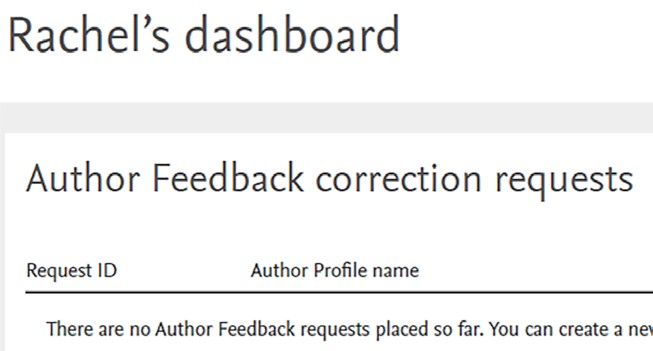 “请求（控制面板）”链接到您的个人控制面板，您可以在此查看和管理“您的作者反馈更正请求”、“机构简介向导更正请求”以及“Scopus支持请求”。在“我的爱思唯尔”部分，您可以管理您的爱思唯尔账户信息及隐私设置。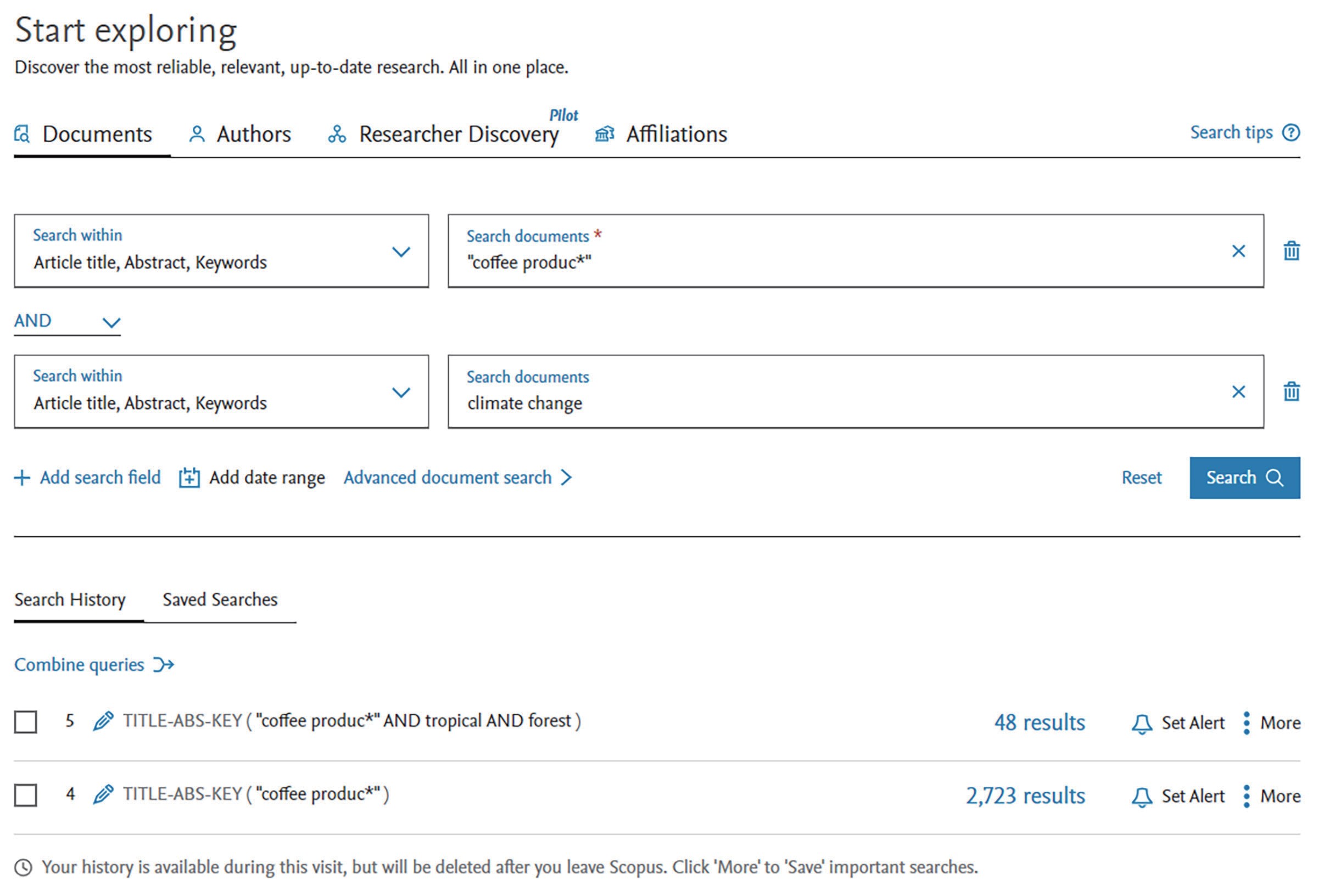 在搜索框中输入检索词。默认情况下，Scopus将搜索文献的标题、摘要和关键词。您可以使用下拉菜单指定要搜索的字段。G. 更多搜索信息请选择“搜索提示”。H.   将显示您的“搜索历史记录”，并提供“设置通知”选项，以便在Scopus中出现与该搜索匹配的新搜索结果时以电子邮件的形使用“+添加搜索字段”选项，以添加其他字段。每个新的搜索字段都使用布尔运算符“AND”、“OR”以及“NOT”进行组合。选择“添加日期范围”，以选择出版日期范围或指定“添加到Scopus”的日期范围。要查看字段代码的完整列表，请选择“文献高级搜索”。式通知您。I. 选择“更多”，以保存重要查询或删除查询。J.  要合并历史记录中的查询，请选择两个或多个搜索，然后选择“合并查询”。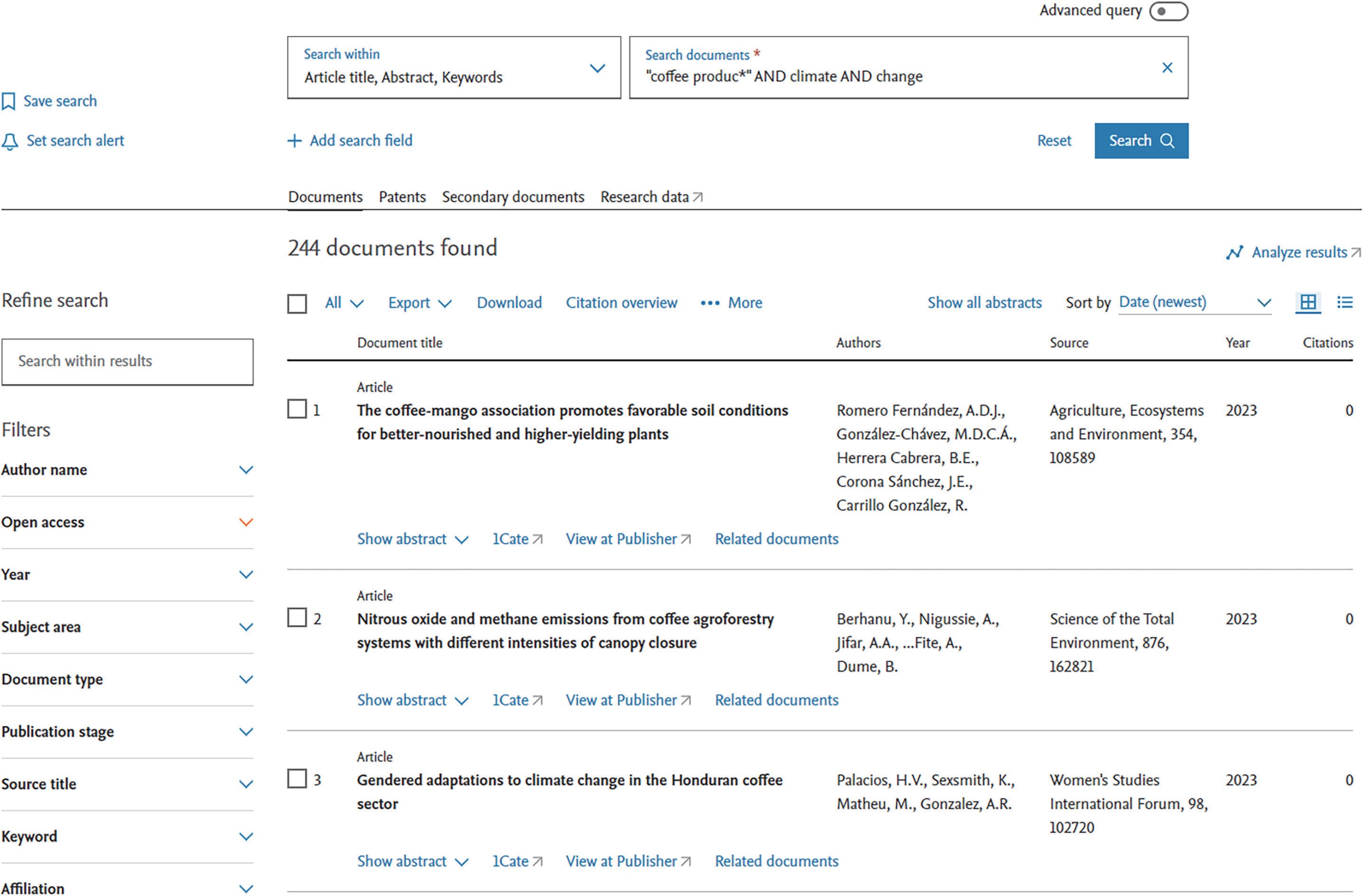 从页面顶部快速审阅或编辑搜索结果。注册用户可登录保存搜索结果，或设置通知，以便在Scopus中添加与该搜索结果匹配的新文献时收到通知。您可以使用左侧的菜单完善搜索结果。可以在搜索结果中搜索， 也可以使用筛选器。对于每个筛选器，您都可以选择相应的箭头来查看所包含的内容。然后，勾选所需过滤器的复选框，并选择“限制条件”或“排除”。通过选择“更多”，为您提供以下选项：“保存到列表”、“查看被引频次”或“查看参考文献"。默认情况下，搜索结果按日期排序。使用“排序方式”下拉菜单可选择不同排序。点击“显示摘要”，以呈现摘要。如果已获授权，可通过“在出版商处查看”打开出版商网站上的全文。“相关文献”显示基于共享参考文献的相关文献。全文链接和其他图书馆服务取D. 要选择单个或多个搜索结果项，请选择结果列表项旁边的相应复选框。要选择页面上的所有搜索结果项，请勾选“所有”复选框。E. 选择搜索结果后，可将所选项目“导出”到文件或参考文献管理工具（如Mendeley）；使用Scopus文件下载管理器“下载”文件；或使用“引文概览”跟踪文献被引频次。   *注：这是重新设计的“Scopus搜索结果”页面，用户可通过执行	   Scopus搜索并点击页面顶部的“试用测试版”横幅来访问该页面。	决于您所在机构的Scopus设置方式。I.   查看相关的“专利”、“辅助文献”（从Scopus参考文献列表中 提取但无法直接在Scopus数据库中获取的文献）和“研究数据”。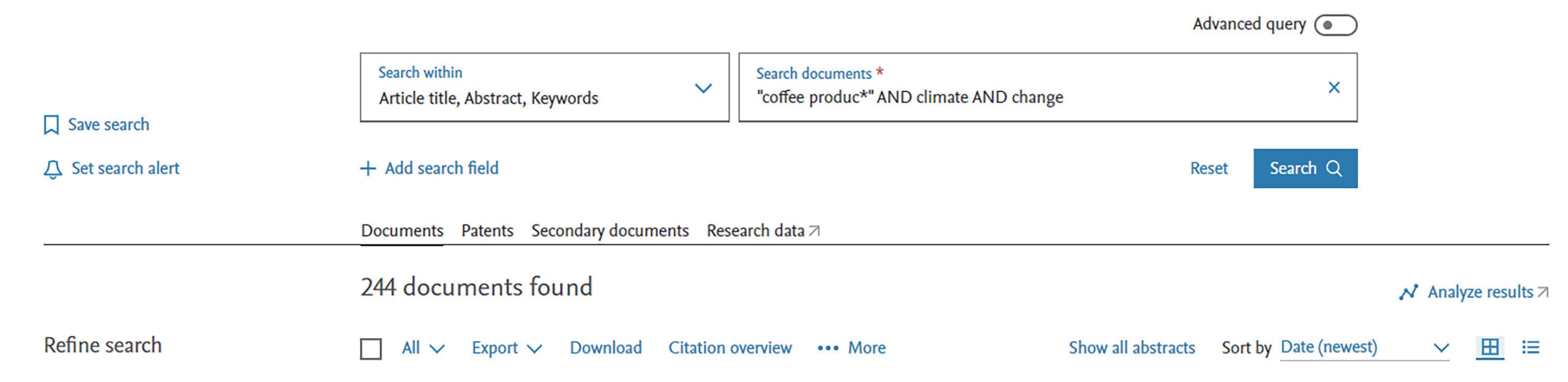 A	B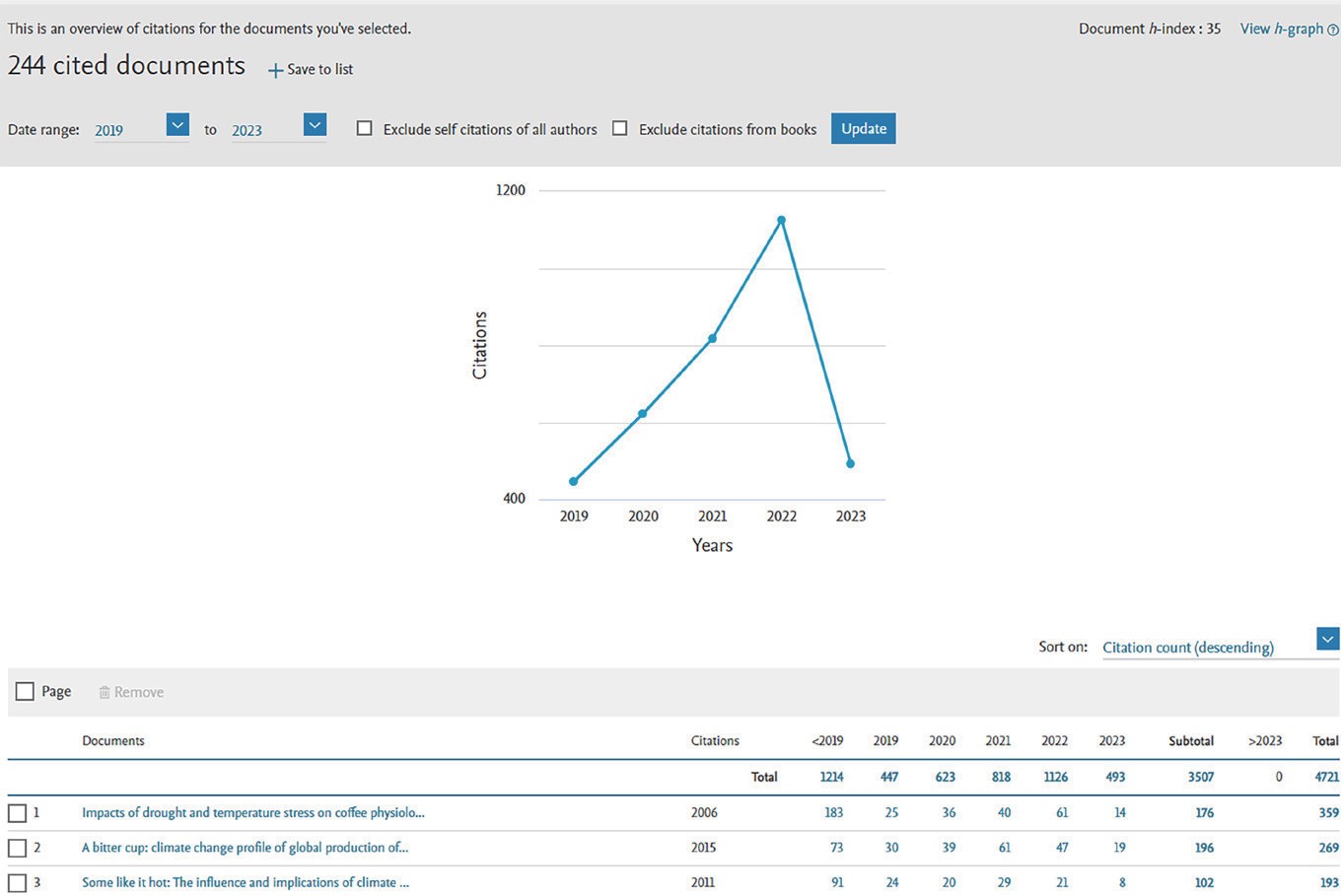 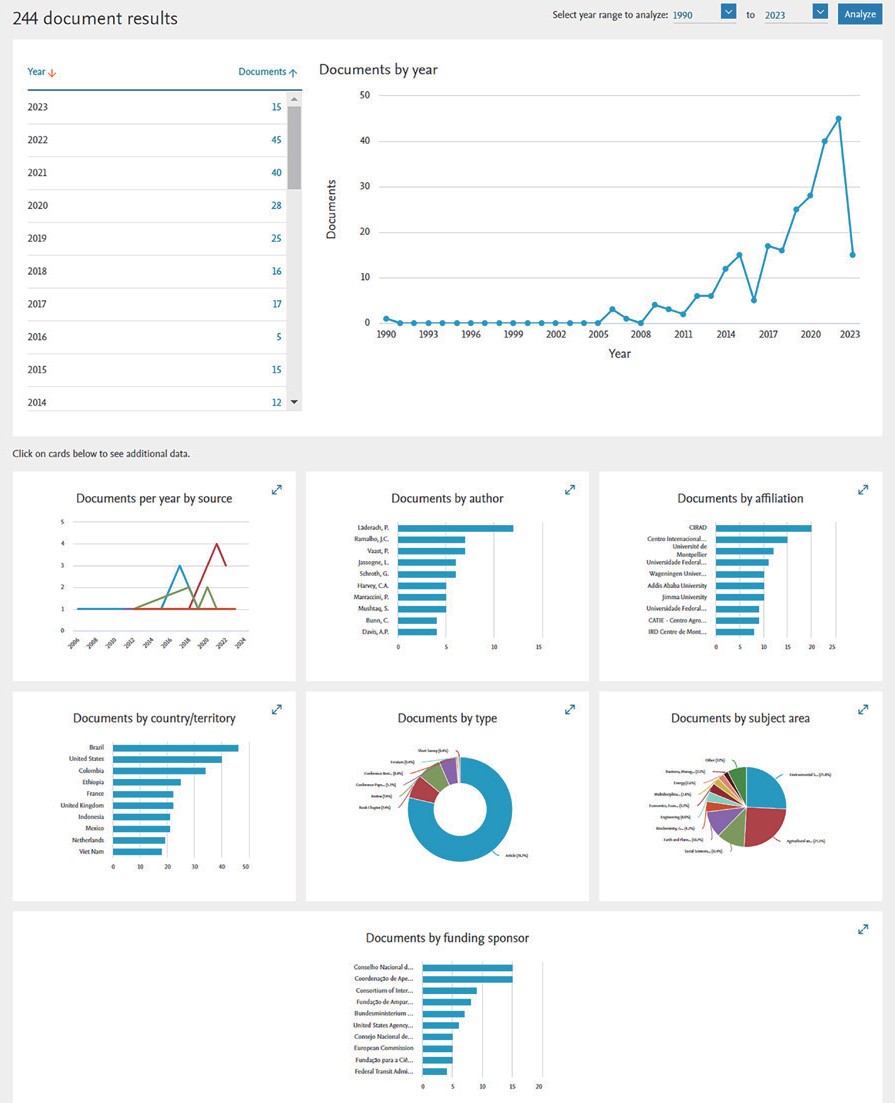 点击搜索结果页面上的“引文概览”可显示文章每年被其他文献  引用的次数。通过去除某篇施引文献、更改排序顺序或日期范围，或排除自引和书籍引用的方式，对您的概览进行自定义。点击搜索结果页面上的“分析结果”可对搜索结果进行分析，并  显示搜索结果中按年份、来源、作者、工作单位、国家/地区、文献类型、学科领域和资助方分列的文献数量（在单个选项卡上）。点击单个卡片可展开并查看更多数据。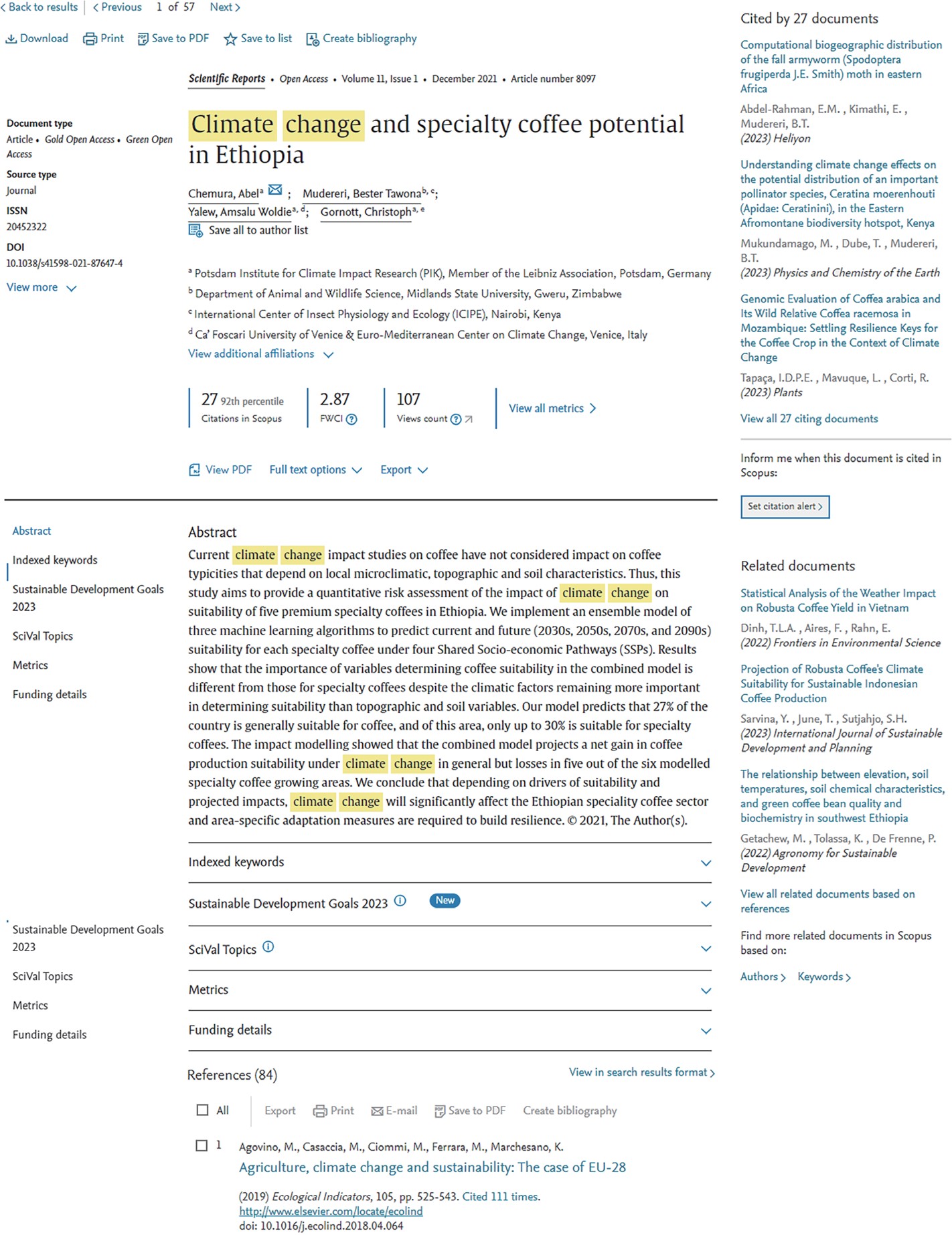 点击作者姓名，以转到该作者所对应的详细信息页面。通过“查看PDF”，有权获取文章全文（通过开放存取或机构订阅）的用户仅需点击一下即可获取全文。“全文选项”中可能包含如下功能：“查看版本库版本”（可链   接到具有绿色开放存取状态的文章的版本库版本）；“在出版   商处查看”（可直接链接到文章在出版商网站上的链接）和/或   “订购文献”（可让用户从其图书馆申请文献）（前提是账户启用了文献交付服务）。在此查看引用本文的三篇最新文献。您还可以选择显示所有引“可持续发展目标”（SDG）是有助于解决实际问题的特定研究   领域。可持续发展目标（SDG）通过将Scopus记录中的术语与搜索查询进行匹配，再加上针对各SDG的预测性机器学习元素， 将可持续性目标映射到文献中。“SciVal主题”是指具有共同学术兴趣的文献集合，规模可大可小，可新可旧，势头可增可减。“指标”是指文献计量指标，可用于评估文章的引文影响力和社会影响力。“资助详细信息”包括资助编号以及资助方的名称和缩写。用著作或设置通知，以便随时了解新的引用。E. 查看“相关文献”（共享参考文献、作者或关键词）。K. 查看本文所引用的“参考文献”。标题链接到这些文章对应的摘要页面。F.“索引关键词”源自爱思唯尔拥有或授权的词库，添加这些关键词旨在提升搜索查全率。它们还包含“作者关键词”和其他匹配词，包括化学品和CAS登记号、商品名及制造商。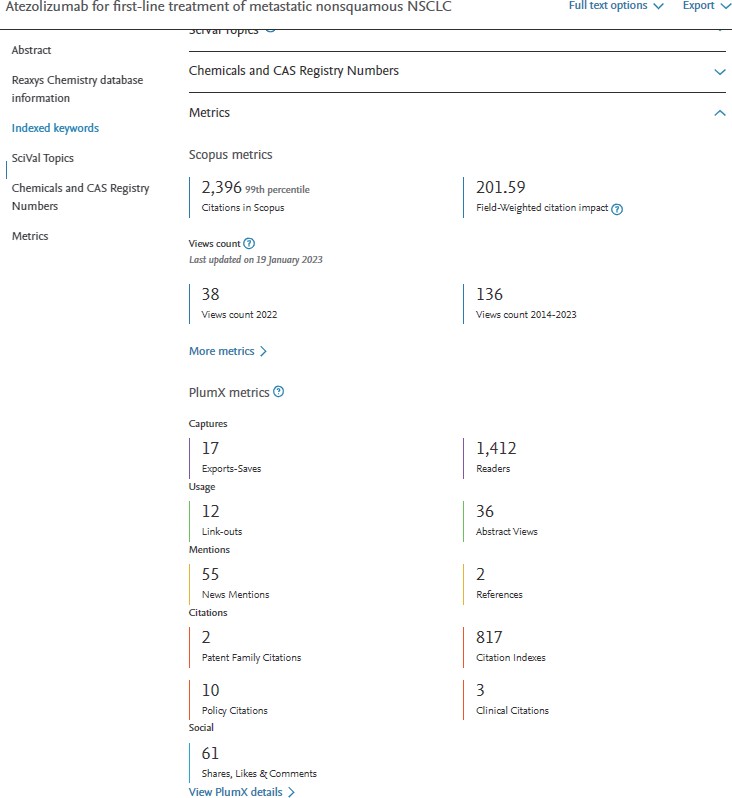 文献计量学指标。包含引用次数，引用百分位；领域归一化的引用影响力(Filed-weighted Citation Index, FWCI)；浏览量补充计量学指标PlumX。包含捕获；使用；新闻媒体提及；引用：政策引用policy citations，专利引用Patent Citations，临床引用Clinical Citations；社交媒体提及等。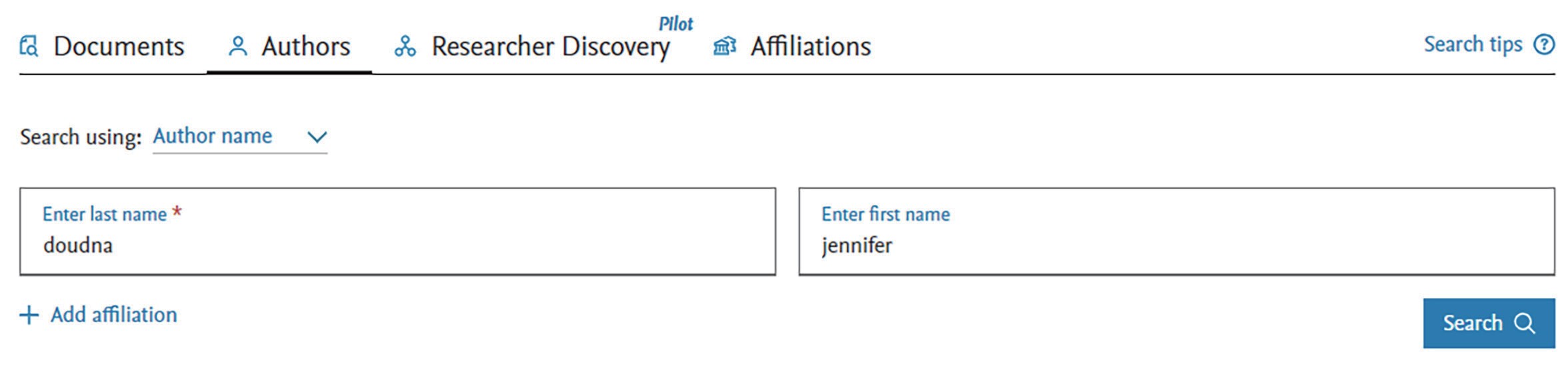 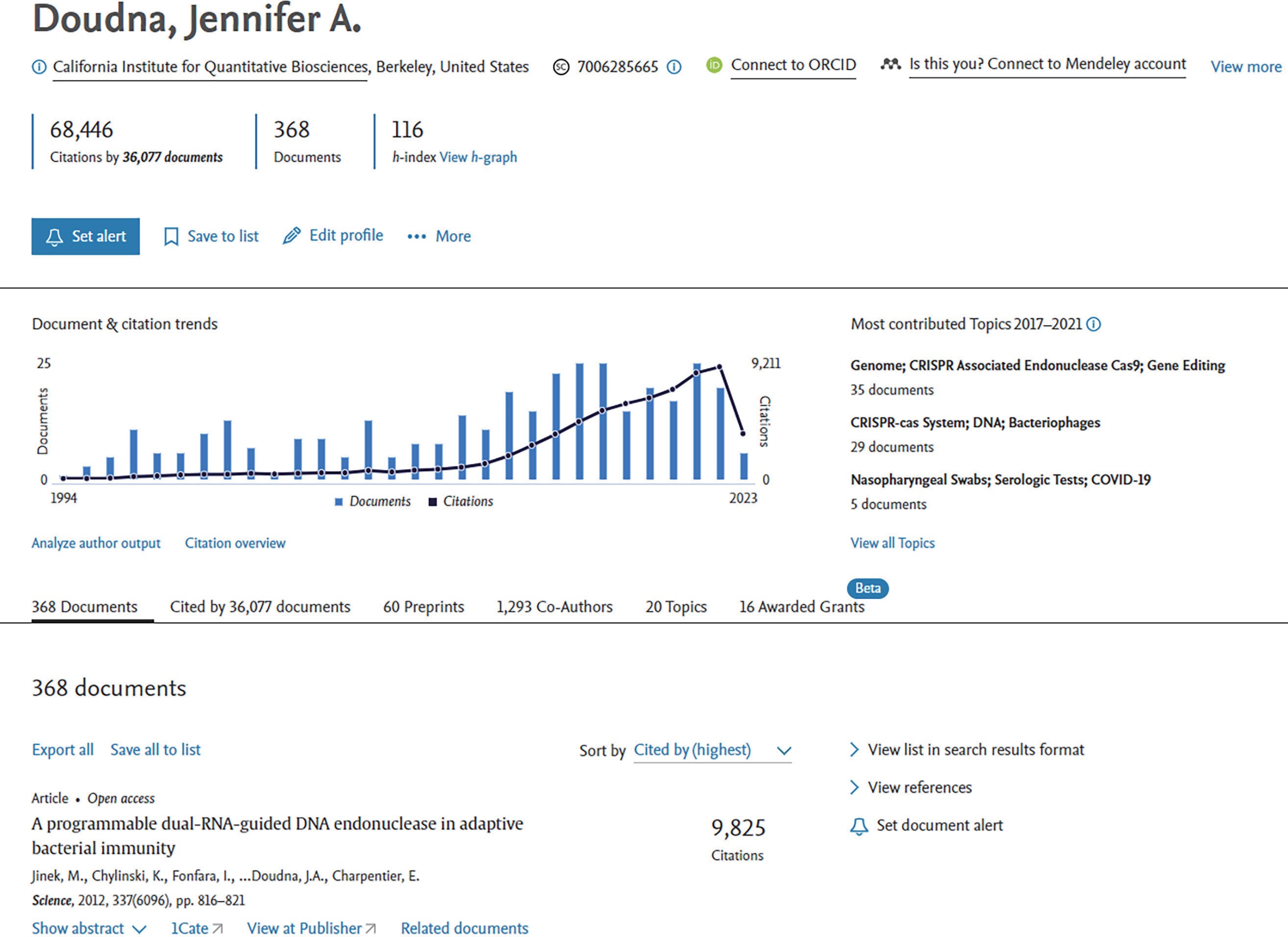 要搜索作者，请选择“作者”选项卡。从“搜索使用”下拉菜单中，选择“作者姓名”或“ORCID”。按作者姓名搜索时，必须输入作者的姓氏。您也可以输入名字或首字母缩写。还可以添加单位名称，以进一步缩小搜索范围。作者档案提供了作者姓名、工作单位以及Scopus作者ID。要查看其他姓名格式、工作单位历史和主题领域，请选择“查看更多”。选择“连接到ORCID”，将您的作者档案详细信息添加到ORCID（ 开放研究者与贡献者身份识别码）。“设置提醒”可让您为该作者创建文件提醒或引用提醒。      “保存到列表”可将作者详细信息保存到已保存作者列表中。选择“更多”可让您“查看潜在的作者匹配”或“将作者档案导出到SciVal”。“查看潜在的匹配作者”可帮助您确认作者是否正确，并显示相似的作者档案。“导出作者档案到SciVal”将作者详细信息页面中的信息导出到SciVal。“文献和引用趋势”是一个概要图，图中显示作者出版物和年度引用总数。“作者产出情况分析”提供作者产出情况图表。“引 文概览”显示作者相关的文献，其内容包含文献每年被引用次数。作者档案列出了作者相关的所有文献，属于默认选项卡。还有其他选项卡用于查看“被引用文献”、“预印本”、“合著者”、     “主题”和“获得的资助”。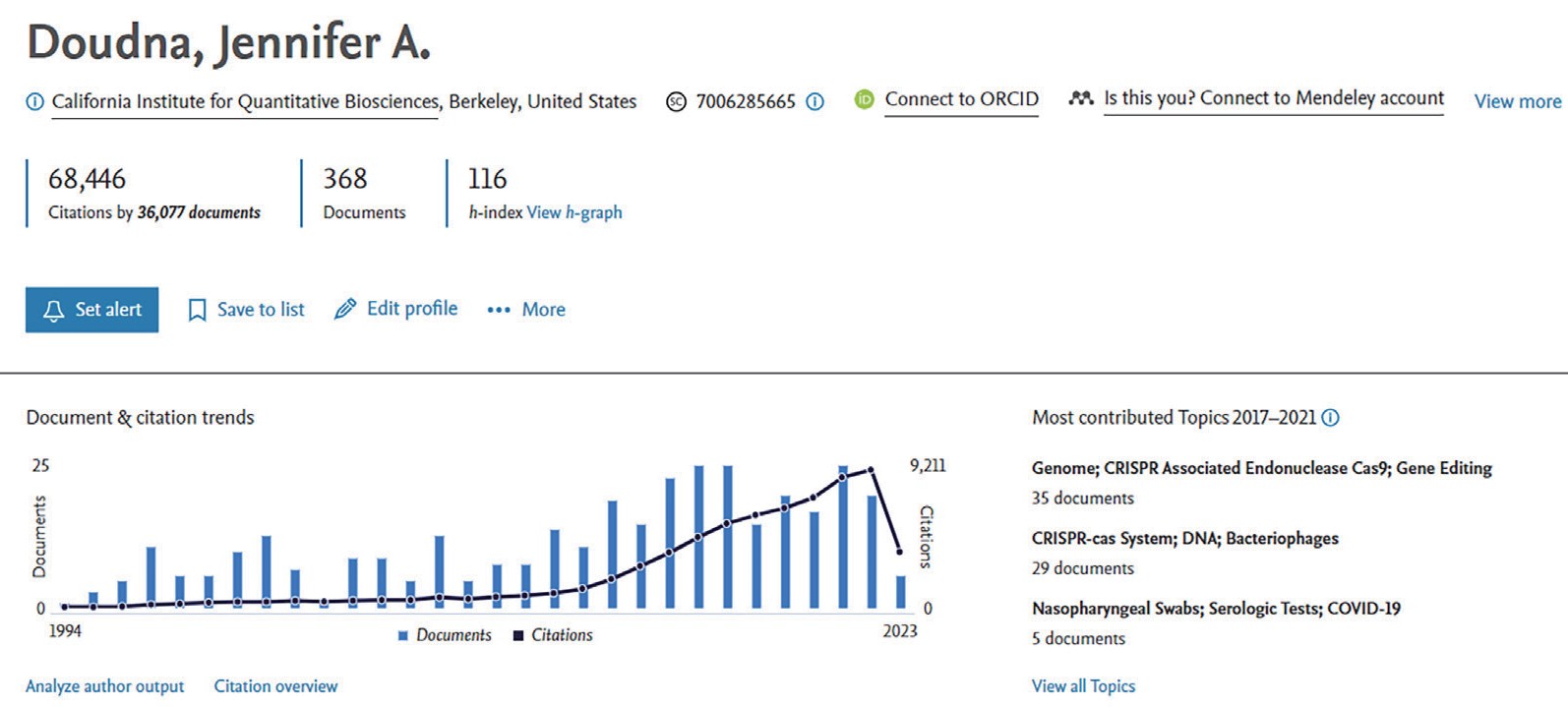 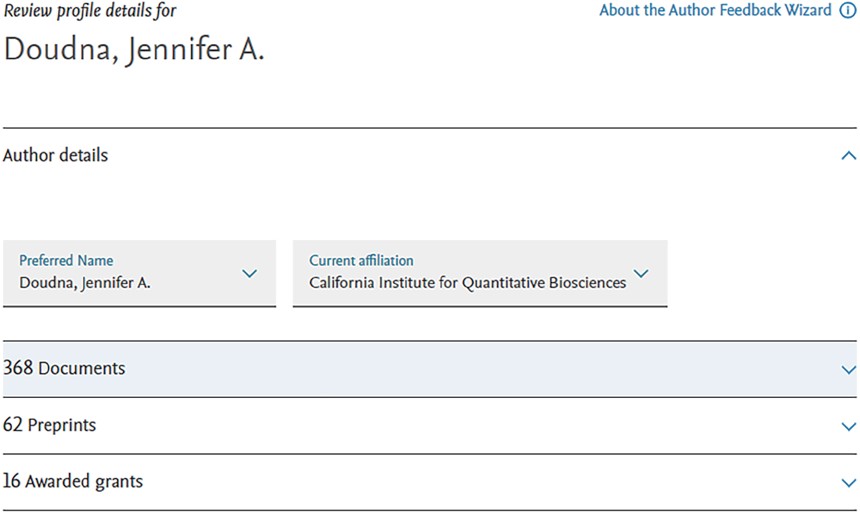 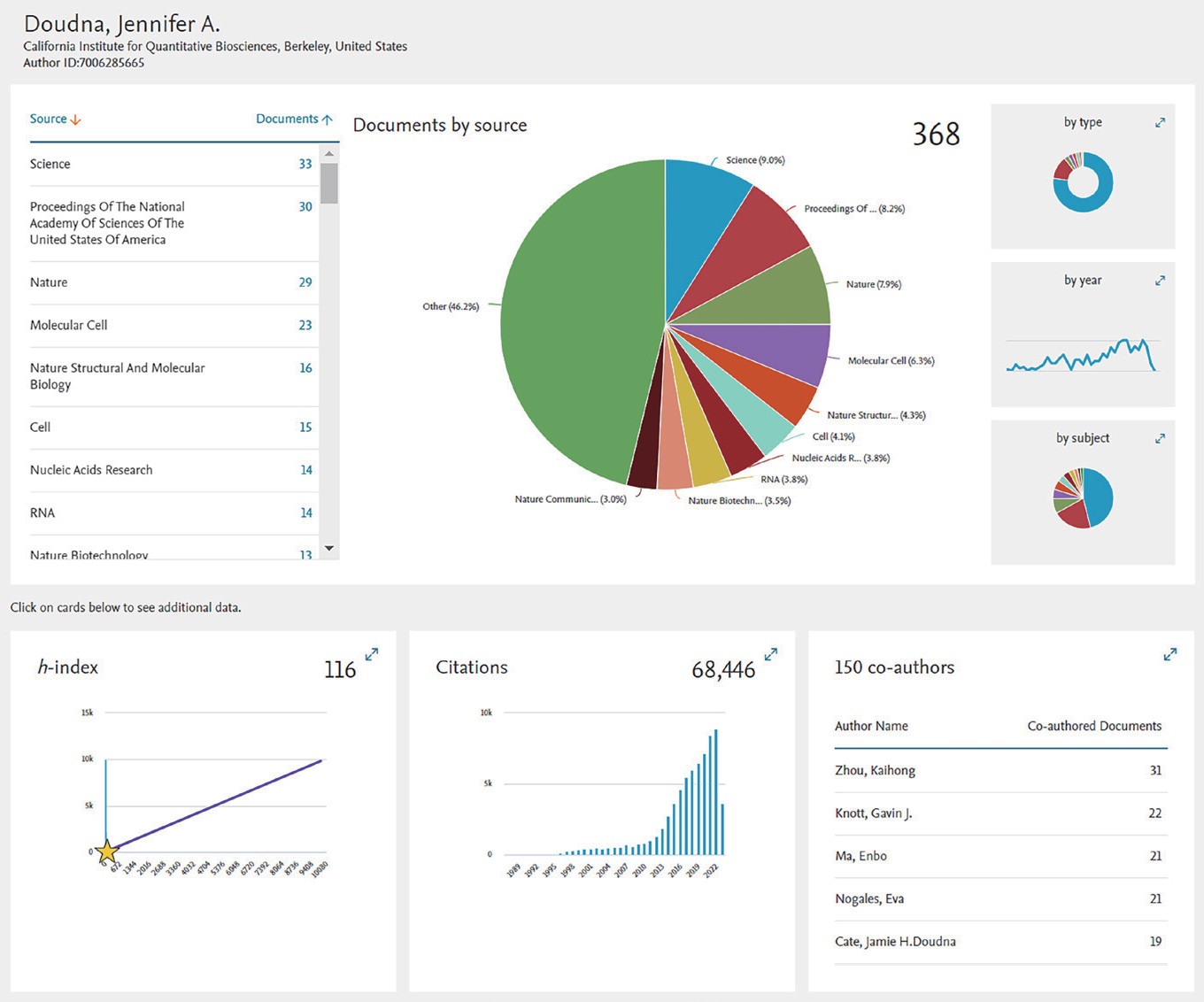 A. 选择“编辑档案”进入“作者反馈向导”，以请求更改或更新G.“h指数”选项卡以图表或表格形式呈现h-指数。Scopus作者档案中的信息。B. 为作者设置首选名称。C. 更新作者工作单位。H.“引用次数”选项卡显示作者发表的论文被引用的次数。I. “合著者”选项卡列出了与作者最常见的合著者共同撰写的文献数量。添加和删除作者发表的文献、作者发表的预印本或作者获得的资助。选择“作者产出情况分析”，以查看并分享作者在发表论文、h 指数、引用次数和合著者方面产出情况。“文献”选项卡显示作者发表的文献总数，包括按来源类型、文献类型、年份和主题领域分列的文献总数。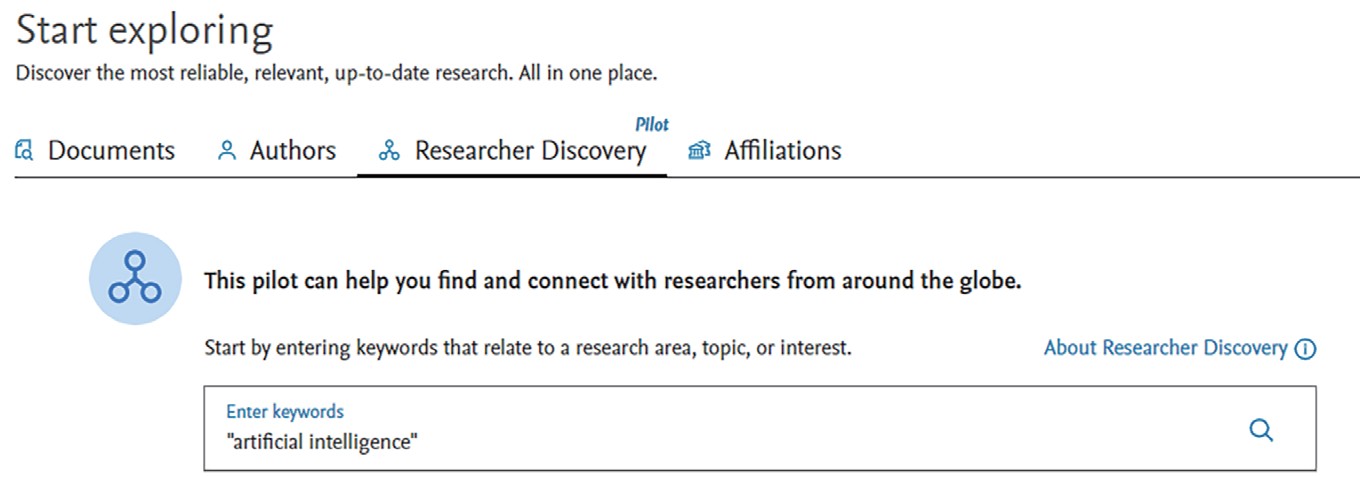 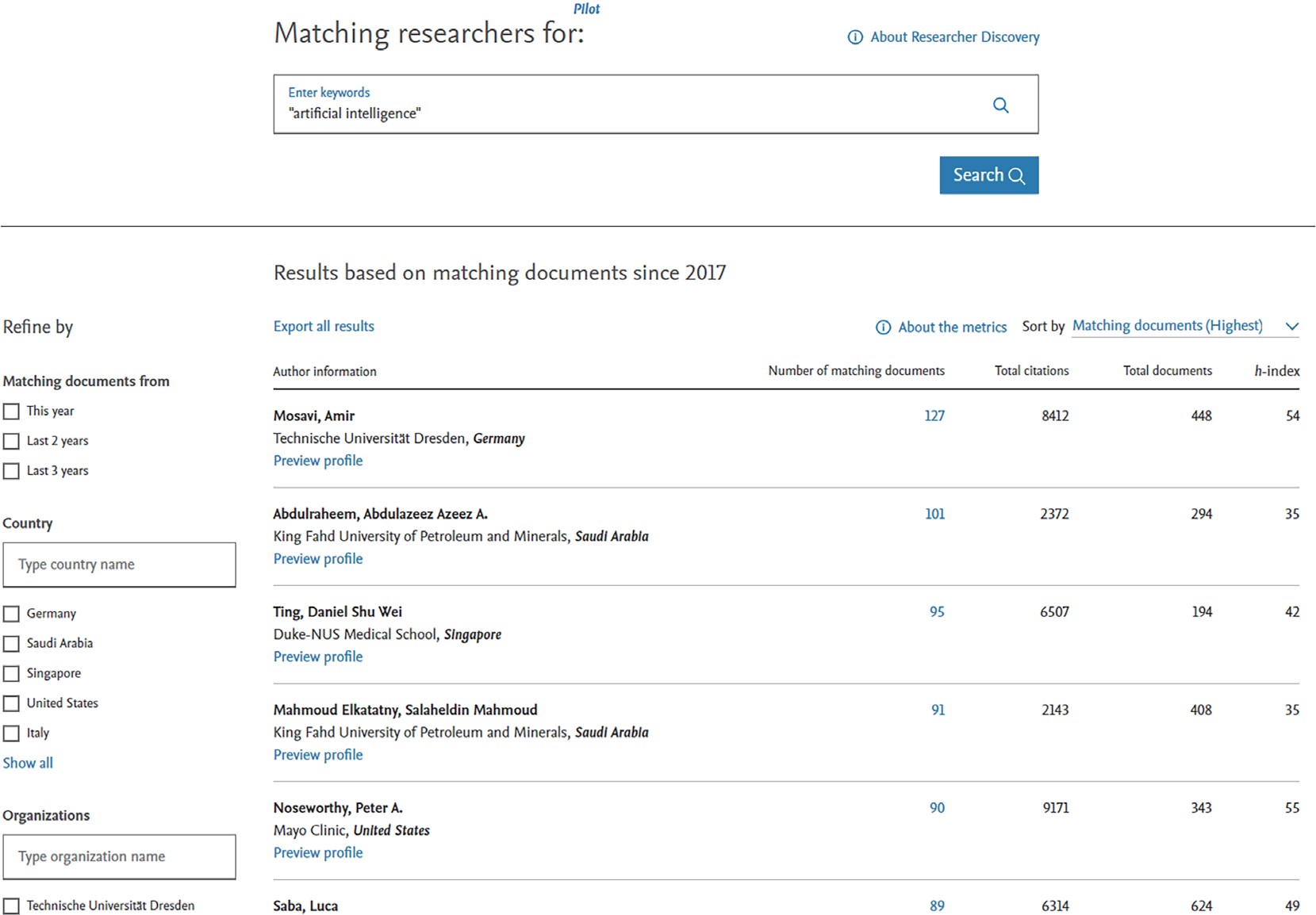 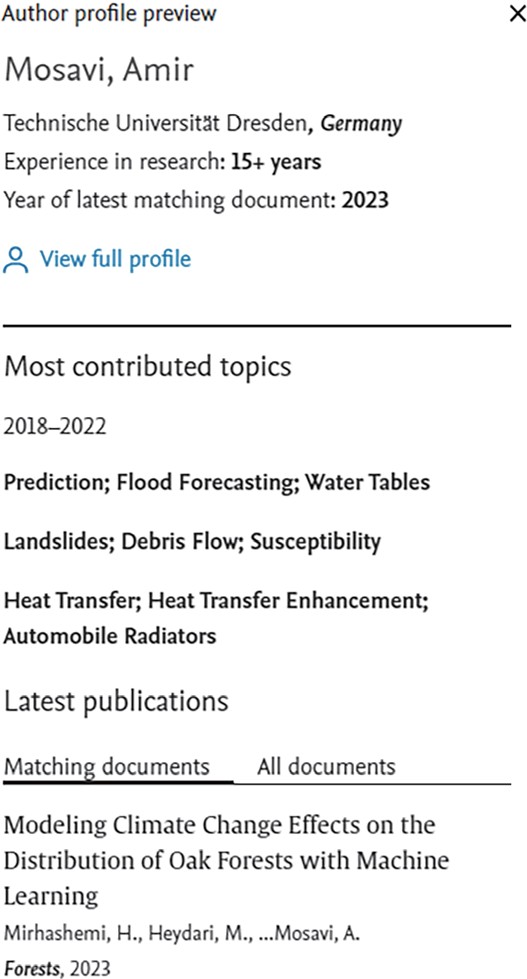 选择“研究人员发现”选项卡，可让您进行关键字搜索，找到匹  配的相关研究人员，并快速建立对该特定领域研究人员的总体概览。在搜索框中输入检索词。按发表年份、国家/地区或机构进行筛选。查看研究人员的匹配文献。点击“预览简介”，以查看作者信息概要（包括最新单位、工作年限和最新匹配文献的年份）、贡献最多的主题、最新出版物和电子邮件地址。点击“查看简介全文”，查看有关作者的Scopus作者档案全文。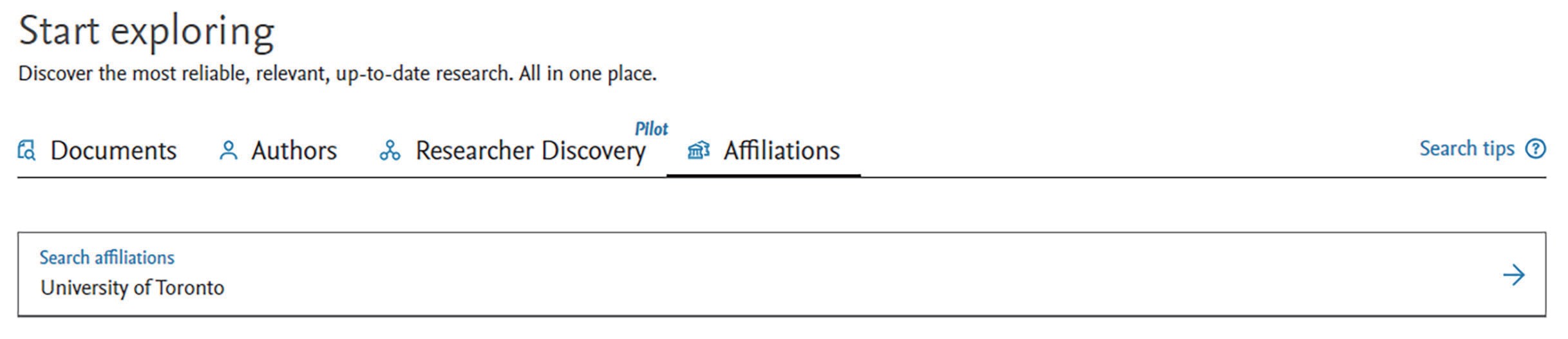 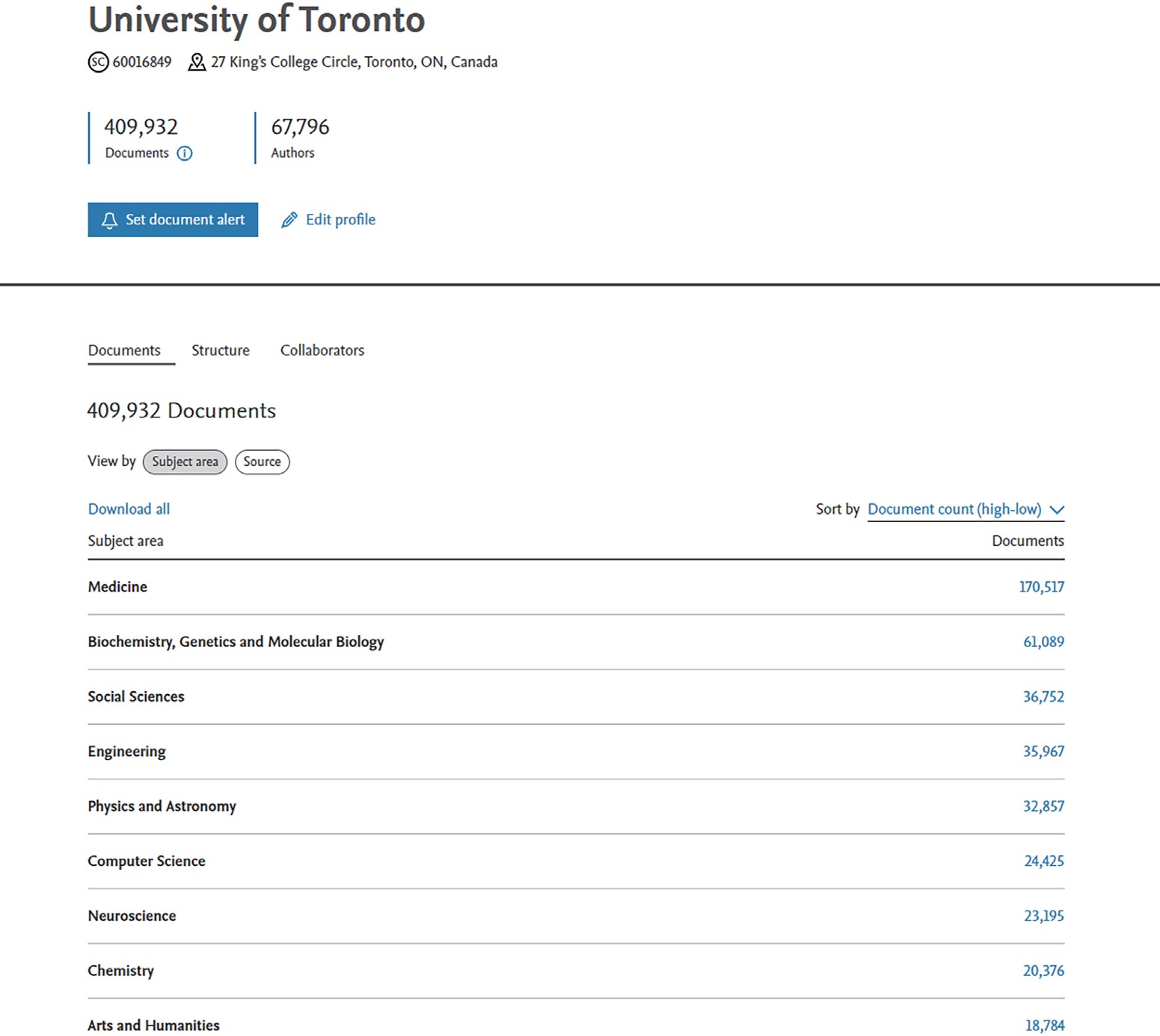 要搜索一个机构，请选择“机构”选项卡。一旦输入机构名称后，  搜索就会开始自动填充。您可以从自动填充的列表中选择名称， 也可以点击“搜索”按钮。如果选择“搜索”按钮，则将返回机   构列表。在机构档案页面，可以按照学科或者来源出版物查看机构的文献产出情况；查看机构组织架构；以及查看合作机构。“设置文献通知”，可让您在添加新文件时收到通知。查看期刊/来源出版物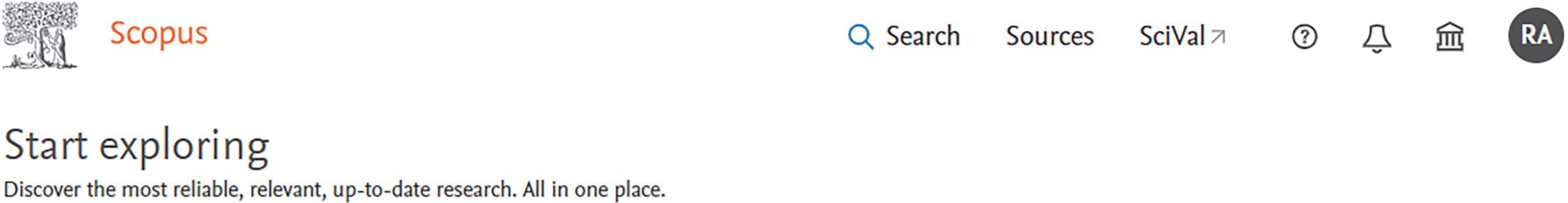 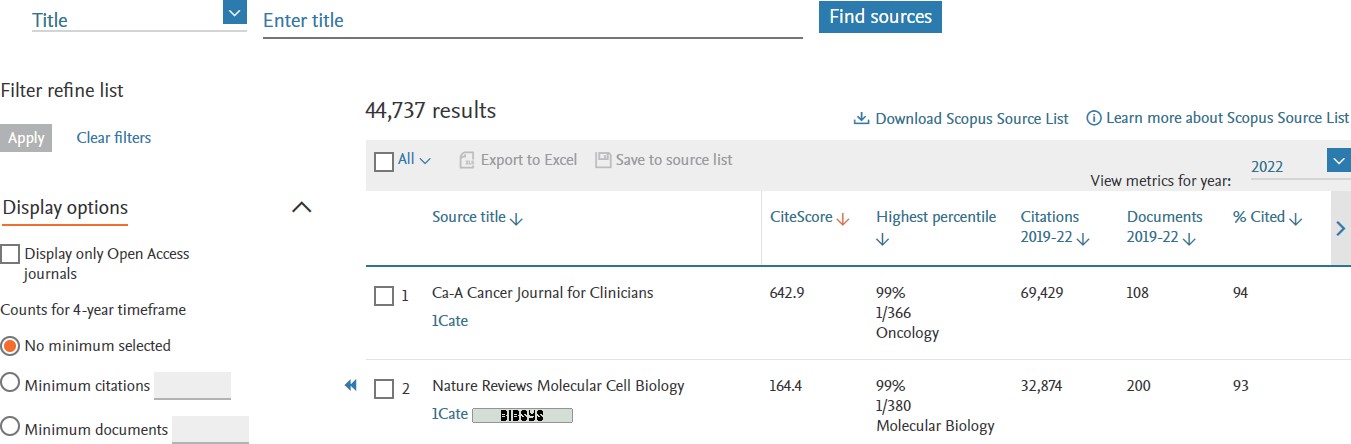 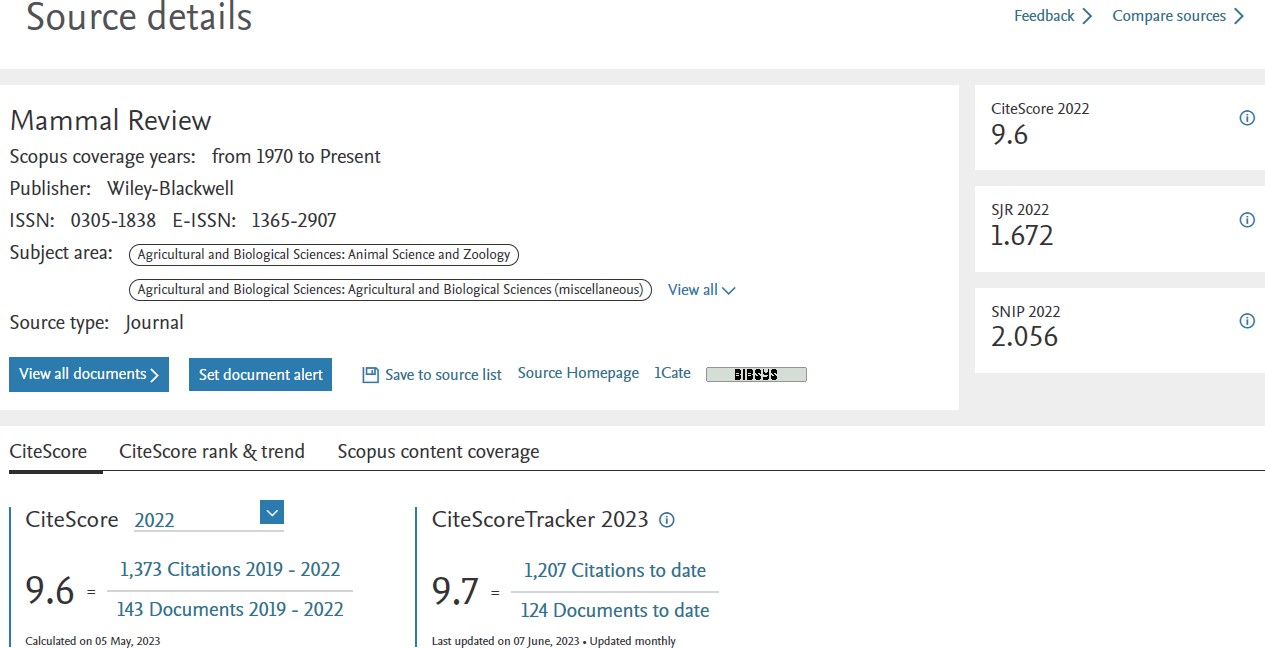 要浏览Scopus提供的所有期刊、丛书、行业出版物和会议论文集列表，请从Scopus主页选择“来源出版物”。您可以从搜索下拉菜单中按主题领域、标题、出版商或ISSN来搜索来源出版物。选择筛选选项，然后选择“应用”。Scopus还包括可让您直接比较来源出版物的指标：CiteScore衡量的是序列中发表的每篇文献获得的平均引用次数。SCImago期刊排名（SJR）衡量的是连续出版物收到的加权引文量。引文权重取决于主题领域和引文期刊的声望。篇均来源出版物期刊标准影响指标（SNIP）衡量的是相对于该以Microsoft® Excel® 电子表格的形式下载整个Scopus来源出版物列表。您可以根据列的特征对列出的来源出版物进行排序，如按字母顺期刊主题领域预期引文量的实际引文量。J. “CiteScore”选项卡详细说明该指标的计算方法和指标计算涉及的文献及其引用。K.序排列来源出版物，或使用其他列表指标之一进行排序。选择来源出版物的标题，以打开“来源出版物详细信息”页面。各来源出版物信息页面的顶部都会显示标题、订阅和出版信息。查看来源出版物相关的所有文件、设置文件提醒、将其保存到列“CiteScore Tracker”的计算方法与CiteScore相同，但针对的是当年而非以前的完整年份。CiteScore Tracker的计算结果每月更新一次。L.“CiteScore排名和趋势”选项卡可显示来源出版物在其所属的每表或访问来源出版物相关的主页。12个二级学科中的排名和百分位数。M.“Scopus内容覆盖”显示Scopus每年收录该来源出版物的文献数量。 N.“比较来源出版物”工具，可让您在图表或表格视图中搜索并选择要比较的来源出版物。您可以使用各种参数比较多达10个来源出版物。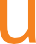 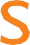 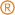 链接智慧，赋能知识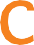 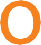 Scopus是一个来源中立的文摘与引文数据库，内容由独立的遴选委员会专家负责把关。为研究人员、图书馆员、机构科研管理人员和基金资助机构提供强大的搜索与分析工具。如需访问Scopus数据库，请登录：www.scopus.com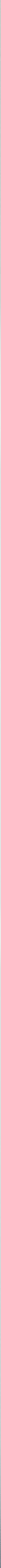 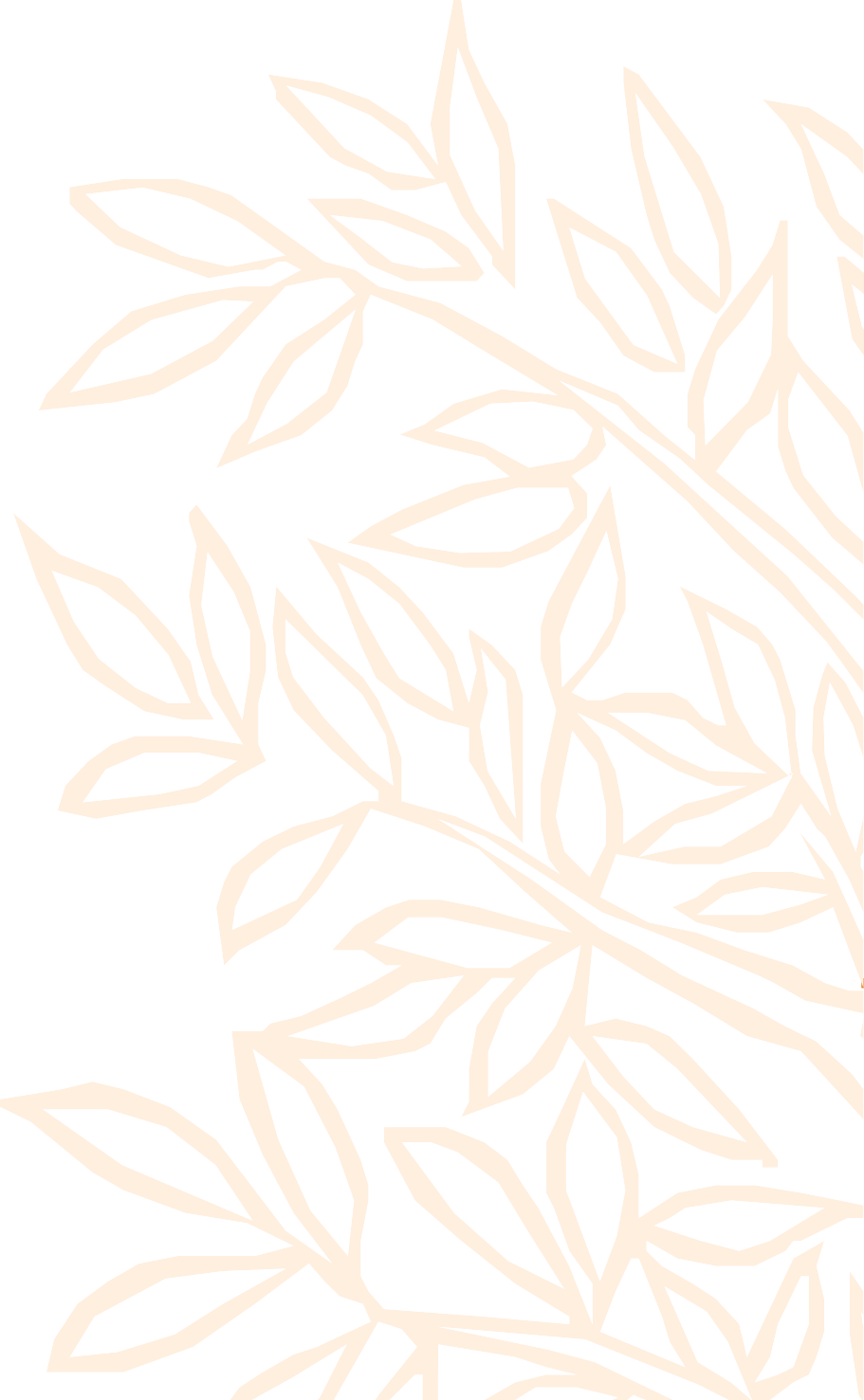 更 多 Scopus 精 彩 内 容 请 点 击 ： https://learning.elsevierchina.com/resource/information.html?- ﬁd=165&menuid=179&infoid=623#details623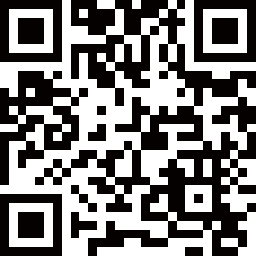 手机端用户可扫码了解更多Scopus相关内容爱思唯尔办事处中国电话：+86 1085 2087 65有关更多信息，请访问www.elsevier.com/solutions/scopus想了解更多爱思唯尔科研情报解决方案及真实案例，请扫描左侧二维码访问。如果您在远程访问设置中遇到任何问题，您可以通过以下方式联系我们：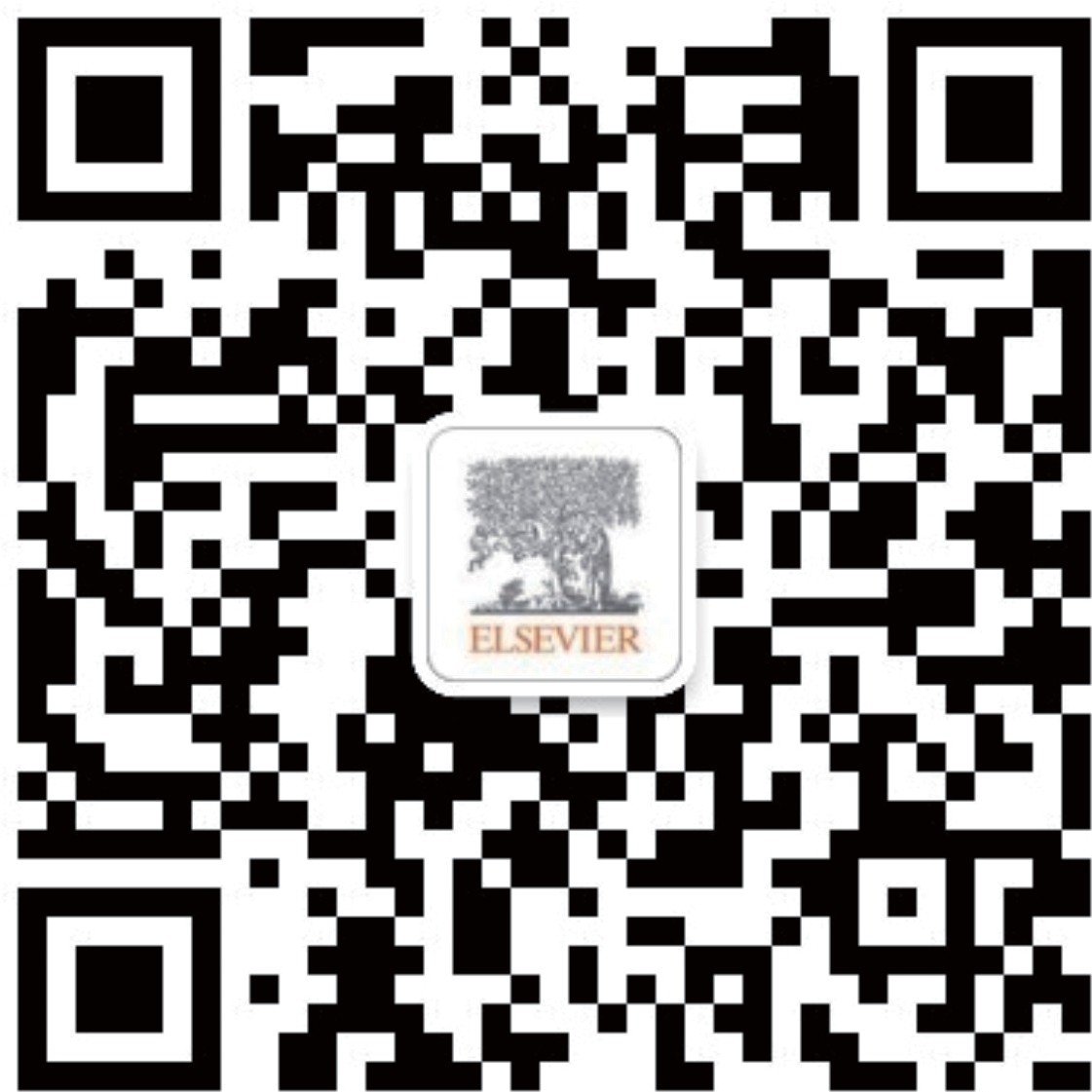 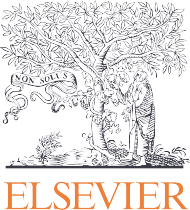 邮箱：support.china@elsevier.comScopus为Elsevier B.V.的商标。版权© 2023爱思唯尔。2023年7月